MARGARETTING NEWSJuly 2012Inside this issue:Page 2 Parish Council  MeetingsPage 3Local clubs New Business - ‘Small Engine Doctor’ Scarecrow competition photographsPage 4What’s On at the Village HallChelmsford Flood Alleviation Scheme School NewsST MARGARET’S CHURCHJuly – strawberries, holidays, Wimbledon and summer sun! 3 out of 4 is not bad I suppose. We have an invitation from Bishop Stephen at Bishopscourt to a Summer Songs of Praise on the 15th July at 3.00 pm for refreshments followed by singing some well-known hymns.  This will take place in the marquee on the lawn and is a community event.  A time to meet up with friends and neighbours from Margaretting village as well as friends from Ingatestone and an enjoyable way to enjoy a summer afternoon.  If you are able to come and have a neighbour who may not be very mobile and would like to attend, please bring them with you.  They may have a good singing voice or will just enjoy being amongst friends. Before the end of the school term we will have the Leavers Service in the church.  No matter what we buy today, we seem to have an instruction booklet to explain how to use the item and where we can find help if things don’t work. The school leavers will be given an instruction book at their school service – a little bigger than a booklet – a book that contains not only instructions but guidance for their future and way of life – a bible.  These are given on behalf of the PCC with our love and prayers as the children move from the local school to various secondary schools.  An exciting time for these children but there is also sadness as they leave the very friendly small school environment.  We wish them well in the next stage of their journey towards adulthood. There is a separate sheet inside the newsletter with explanations about planned-giving and the Parish Share.  A few people have asked what these mean after the article in the June newsletter. The parts of the village being prayed for this month are: 1st July – Over 60’s Club 8th July – Margaretting Friends15th July – Wantz Road22nd July – Writtle Road.29th July – Benefice Service at Buttsbury Church at 3.30 pm. No service at Margaretting  Revd Jean  354359ST MARGARET’S CHURCH SERVICES IN  JULY       Sunday,   1st July   10am  - Parish Communion			  3pm -  Memorial Service      Sunday,   8th July     4pm  - Family Worship      Sunday, 15th July   10am  - Parish Communion      Sunday, 22nd July   11am - Matins      Sunday, 29th July 3.30pm - Benefice Service at  Buttsbury ChurchMARGARETTING JUBILEE PARTY On Saturday 2nd June, over 300 people threw themselves into the Queen’s jubilee celebrations in Margaretting.  From 10am, dedicated members of the village set up a beautiful tea party and patriotic party tent, so that the 50 children and 35 senior citizens could indulge themselves in a Buckingham Palace style tea party.  From 2pm onwards, families gathered at the village hall to participate in Olympic races, to bounce on the bouncy castle and to watch a magic show.  The local press also turned up to take photos of the children’s fancy dress competition and everyone’s brilliant efforts to dress in red, white and blue.  Afterwards, everyone sat down to enjoy the tea party, after which followed a hog roast, BBQ and a fabulous Barn dance.  Everyone had a great time chatting, dancing and eating from their very own cheese boards which they brought with them to help them celebrate. The village should be proud to know that without such widespread support, the party would not have been such a success.    	Jordanne WoodOne of many photographs taken at the Jubilee party.  All the photographs will be on display at the Fun Day on Saturday, 14th July.MARGARETTING 2012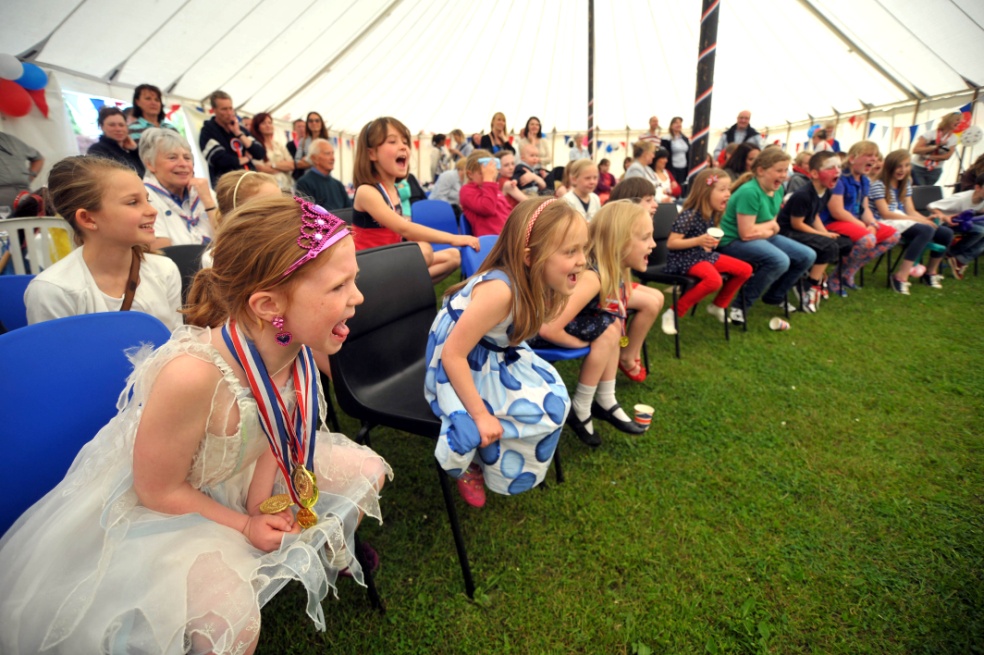 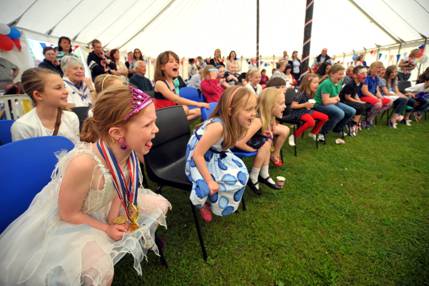 One of many photographs taken at the Jubilee party. All the photographs will be on display at the Fun Day on Saturday, 14th July.FAMILY FUN DAY AND HORTICULTURAL SHOW Margaretting Village Hall Saturday, 14th July from 1pmCome along and support your village.  Invite your friends to join you too.It’s always a fun event and a good afternoon out for all the family.MOTHERS’ UNIONWe meet in the vestry of St Margaret’s church on the 3rd Thursday in the month except July and August from 2.30pm to 4pm.  NEIGHBOURHOOD WATCHTwo incidents reported:22 June - Writtle Road at 13:00 - Burglary - Laptop stolen 22 June - Maldon Road at 22:48 - Criminal Damage - window broken PARISH COUNCIL – JUNE MEETINGDEMOCRATIC TIMEFive members of the public present.   Chelmsford Flood Alleviation SchemePhotographs of the Halstead scheme were circulated at the meeting.  We confirmed a list of resident’s questions about the Chelmsford scheme had been sent to the Environment Agency.  We reminded those members of the public present who were against the scheme that there are also people in the village who are in favour of the scheme. PARISH COUNCIL VACANCYMrs Lynn Edwards has been co-opted onto the parish council.  Mrs Edwards has lived in the village for 25 years and has experience of parish council work - she was a councillor in 2003.  VILLAGE PROJECTSWe have notified the Environment Agency that we would like the protection of the grass verges at The Tye and our walk board project included as part of its improved environmental outcomes for the Chelmsford flood alleviation scheme. QUEENS JUBILEEDraft accounts for the two events indicate there is likely to be a surplus of  income over expenditure.  Suggestions have been made that a commemorative bench be bought for one of the village sites.ACCOUNTSAgreed the following expenditure:£664 - MD Landscapes (grass cutting)£474 - C Kochan (wages/expenses)£600 - A Smith (Jubilee hog roast)£478 - BSW (Jubilee marquee)£198 - S Wood (Jubilee refreshments)£700 - P Savill (Jubilee magician, bouncy castle and barn dance)MALDON RD PLAYING FIELDWe received and noted ROSPA’s annual inspection report. PARISH COUNCIL OFFICEThe results of the four tenders for the building costs are due in at beginning of July.  Once these are received we can start applying for grants.VILLAGE SITESRepairs and MaintenanceQuotes to paint the Maldon Road playing field gate and to undertake the work for the garden opposite the school are currently being sought.Kings Wood, Writtle RoadTwo residents have volunteered to litter pick along this stretch on a regular basis.  Transport is to be arranged to take them there and back.Bus Shelter opposite Black BullQuotes are being received to repair this shelter.  We agreed to ask the owner of the house adjacent to the shelter to cut back the two cherry trees that are leaning on the shelter.Maldon Road, Uneven PathWe discussed options to make the path by the notice board easier to use.  One option would be to provide a hand rail; another would be to make the slope more gradual.  We agreed to contact the resident who made the initial complaint and confirm how many parishioners are finding it difficult to walk on the path.  Maldon Road, Overgrown Hedges We agreed to contact Highways again and ask when we can expect these hedges to be cut back.  Maldon Road, Pot HolesNetwork Rail has still to repair the damage to the road caused by its contractors.  We note the work has been agreed with Highways.  Maldon Road, Blocked DrainsHighways has confirmed the flooding problem in the vicinity of Nun’s Crossing has been passed to a drainage inspector who will carry out a site inspection.Main Road, Damaged Grass VergesWe noted Highways advice that ‘do not park on the grass verge’ signs are only installed where verges are regularly cut and maintained.   PLANNINGThe following planning applications were received and noted:11/01122/AOD/1 - The Oaks, Wantz Road:  Condition 3 - scheme of works detailing the removal of the car park and the grass dressing for the track.12/00796/CLOPUD - Wells Farm, Ivy Barn Lane:  Detached garage and cart lodge. 12/00763/FUL - Berwyn, Maldon Road:  Two storey side and rear extensions.The following decisions were noted:12/00509/FUL - 1 Elm Cottage, Private Road:  Two storey side extension and front porch. Granted Planning Permission12/00459/FUL - Elm Cottage, Main Road:  Single storey side and rear extension. Refused Planning Permission12/00370/FUL - Durrants Farm, Maldon Road:  Demolition of existing steel/timber outbuilding and replacement with new stables and store buildings.  Application withdrawn11/00416/NOTICE/1 - Great Tressells Farm, Margaretting Tye:  Alleged breach of erection of extensions.Appeal DismissedWOODLAND GARDEN AND LAVENDER BANKA big thank you to everyone who turned out to help Margaretting Friends weed and tidy these two gardens on Saturday, 23 June.  Both gardens are now looking neat, trim and weed free.Thank you also to Chelmer Housing for the bark chippings for the Woodland Garden.  MARGARETTING FRIENDSOn 16 July Mr Matt Cloke will be  talking about Essex Search and Rescue, the valuable volunteer Police service.  Meetings are held on the third Monday of every month (except December) at 7.30pm in the Chelmer Room, in the village hall.  Our programme for the year can be viewed on the parish website.  For more information please contact Sheila Blurton 840493.BOOK CLUBThis month we meet on Friday, 6 July.  The two books to be discussed are Emma Donoghue’s ‘Room’ and Helen Simonson’s ‘Major Pettigrew’s Last Stand’.  JULY COLLECTIONSBlack bins and food waste every TuesdayGreen box and card sacks Tuesdays 3rd, 17th and 31stBrown bins, paper sacks and bagged plastics & cartons Tuesdays 10th and 24thMargaretting TyeBlack bins and food waste every WednesdayGreen box and card sacks Wednesdays 4th and 18thBrown bins, paper sacks and bagged plastics & cartons Wednesdays 11th and 25thNEW BUSINESS IN MARGARETTING‘SMALL ENGINE DOCTOR’ Servicing and fault finding on lawn mowers and small engines on outdoor equipment.  Small friendly business giving a personal, honest, cost effective service to local residence and businesses.  Call Cliff on 353909 or 07891 342383OVER 60’s JUBILEE CROWN COMPETITION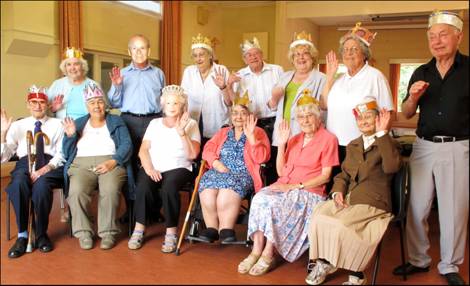 And, the winners are Lilly White and Barbara Godden. 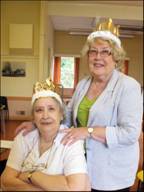 Do come along and join us.  We aim to provide a varied programme of speakers, entertainers, and outings. An ideal opportunity to get out, relax and enjoy a chat over a cup of tea with friends and neighbours from our local community.  Transport can be arranged if needed.  Our meetings start at 2pm and are held fortnightly on Wednesday afternoons (11th and 25th July) in the village hall.  For more information call Roy on 356182 or Don on 356126.SCARECROW COMPETITIONThe competition certainly generated a lot of interest.  People were seen taking photographs and walking around the village admiring the entries.  The standard was high with some very imaginative and colourful entries and amusing names given to the scarecrows. Photographs of all the scarecrows entries will be on display at the Fun Day on Saturday, 14 July.  They can also be viewed on the parish website.  www.essexinfo.net/margaretting/scarecrow-competition/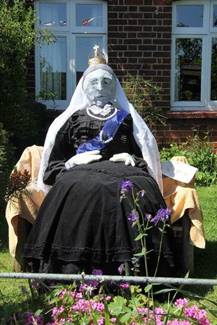 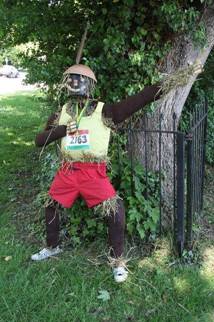       1st prize - Royal Theme                1st prize Sport/Olympic Theme	CHELMSFORD FLOOD ALLEVIATION SCHEMEMany of those who attended the public meeting on Saturday 16 June are of the opinion that the meeting clearly highlighted there are still a lot of unanswered questions, issues and concerns about the scheme that still need attention and clarifying by the Environment Agency. The meeting was recorded and a copy of the minutes will be made available by the Environment Agency.  Current information about the scheme can be found on Chelmsford City Council’s website.  www.chelmsford.gov.ukMARGARETTING SCHOOL NEWSAt the end of June Class 2 enjoyed beautiful weather while on a lovely day trip to London to see the sights from Buckingham Palace to Covent Garden and many sights in between.  Also, for the last week of June, Class 3 went on their residential trip to Windmill Hill PGL in East Sussex.  The class got very excited weeks before the trip.  They experience a huge variety of activities on this school trip that happens every other year.  They include: abseiling, climbing wall, zip wire, archery and shooting.  This year they also had canoeing and raft building.  Being a busy month June saw the whole school travel to Herstmonceux Castle Science Centre for an amazing day of Science exploration with hands-on activities and exhibits discovering whether they were a budding scientist or astronomer of the future.July will continue to be a busy time for our little school with the village fun day country dancing preparations and exhibits.  Then the school variety show towards the end of the month with year 6 leaving assembly and a picnic in the forest too.MOBILE LIBRARYFortnightly on Thursday afternoons 12th and 26th July at 3.20-3.35pm in Maldon Road in the lay-by opposite the playing field.SHOPPER BUS	Margaretting to Asda Supermarket, Chelmer Village - Tuesday morningsMargaretting to Tesco Supermarket, Wood Street, - Thursday morningsLeaving Orton Close at 11.00am, Maldon Road at 11.02am, Main Road at 11.04am.TRUST BUSMargaretting to Ingatestone, Friday mornings Leaving the Pond, Main Road at 9.55am, Orton Close at 10.00amReturning from Ingatestone at 11.15am  VILLAGE HALL - ACTIVITIES IN JULYWEEKLY UNLESS OTHERWISE INDICATEDMondays	Pilates  9.30-10.30am 10.45-11.30am & 7.00-8.00pm in the Main Hall		Margaretting Friends  16th 7.30pm in the Chelmer RoomTuesdays	Art Class  3rd and 10th 2-6pm  in the Chelmer Room		Stitch and Chat  10th and 24th 9.30-12.00 noon in the Meeting Room		M/S Society  31st  7pm in the Main HallWednesdays	Bingo 4th and 18th 7.30pm in the Main Hall		Aerobics 18th  7-8pm in the Chelmer Room		Dance to Fitness  4th, 11th and 18th 9.30-10.30am in the Main Hall		Over 60s Club 11th and 25th  2-4pm in the Main HallThursdays	Village Hall Committee Meeting  5th 7.30pm in the Chelmer Room				Parish Council Meeting  12th 7.30pm in the Meeting Room		Pilates  9.30-10.30am and 7.30-8.30pm in the Main HallFridays 		Stitch and Chat 6th, 13th and 20th  9.30-12noon in the Main Hall		Hindu Society 6th  7pm in the Chelmer RoomSaturdays	Pilates 7th and 21st 9.30 - 11am  in the Main Hall		Cricket Club 7th and 21st  2pm in the Chelmer Room		Fun Day and Horticultural Show 14th JulySundays	Charity Table Top Sale  8th 11am-3.30pm in the Main Hall		Cricket Club 8th and 15th 2pm in the Chelmer Room		Loose Threads Patchwork Workshop 22nd  9.30am-6pm in the Main Hall		Pilates 29th  9.30 - 11am in the Main Hall	For further details or queries for private functions please contact April Nixon on 07794 187741 COPY FOR THE AUGUST EDITION BY 23 JULY PLEASE‘Margaretting News’ is published by the PCC of St Margaret’s Church. Editors Roy and Penny Savill, ‘The Martins’, Main Road, CM4 9JB. Tel /Fax 01277 356182 or email: penroy.savill@virgin.net.  Distribution to every household in the village is accomplished by a team of volunteers.                                                    Printed by  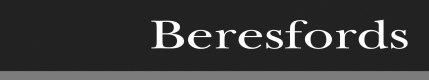 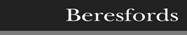 Supporting the local community for all its property needs, including sales, lettings, surveys, financial services and commercial.Offices throughout Essex, Greater and Central London - Pall Mall.Ingatestone Office 01277 350505